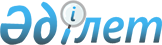 Тереңкөл аудандық мәслихатының 2018 жылғы 28 желтоқсандағы "2019 - 2021 жылдарға арналған Песчан және Тереңкөл ауылдық округтерінің бюджеті туралы" № 1/40 шешіміне өзгерістер мен толықтырулар енгізу туралыПавлодар облысы Тереңкөл аудандық мәслихатының 2019 жылғы 22 қарашадағы № 1/50 шешімі. Павлодар облысының Әділет департаментінде 2019 жылғы 26 қарашада № 6628 болып тіркелді
      Қазақстан Республикасының 2008 жылғы 4 желтоқсандағы Бюджет кодексінің 106-бабы 4-тармағына, Қазақстан Республикасының 2001 жылғы 23 қаңтардағы "Қазақстан Республикасындағы жергілікті мемлекеттік басқару және өзін-өзі басқару туралы" Заңының 6-бабы 1-тармағының 1) тармақшасына сәйкес, Тереңкөл аудандық мәслихаты ШЕШІМ ҚАБЫЛДАДЫ:
      1. Тереңкөл аудандық мәслихатының 2018 жылғы 28 желтоқсандағы "2019 - 2021 жылдарға арналған Песчан және Тереңкөл ауылдық округтерінің бюджеті туралы" № 1/40 шешіміне (Нормативтік құқықтық актілерді мемлекеттік тіркеу тізілімінде № 6212 болып тіркелген, 2019 жылғы 9 қаңтарда Қазақстан Республикасы нормативтік құқықтық актілерінің электрондық түрдегі эталондық бақылау банкінде жарияланған) келесі өзгерістер мен толықтырулар енгізілсін:
      1-тармақта:
      1) тармақшада:
      "118 355" сандары "127 376" сандарымен ауыстырылсын;
      "112 186" сандары "121 207" сандарымен ауыстырылсын;
      2).тармақшада "119 612" сандары "128 633" сандарымен ауыстырылсын;
      2-тармақта:
      1) тармақшада:
      "395 962" сандары "582 088" сандарымен ауыстырылсын;
      "347 306" сандары "533 432" сандарымен ауыстырылсын;
      2).тармақшада "401.493" сандары "587.619" сандарымен ауыстырылсын;
      4-тармақта:
      "53 610" сандары "45 444" сандарымен ауыстырылсын;
      үшінші абзац келесі редакцияда жазылсын:
      "49 926 мың теңге - азаматтық қызметшілердің жекелеген санаттарының, мемлекеттік бюджет қаражаты есебінен ұсталатын ұйымдар қызметкерлерінің, қазыналық кәсіпорындар қызметкерлерінің жалақысын көтеруге", оның ішінде:
      Песчан 17 115 мың теңге;
      Тереңкөл 32 811 мың теңге;
      келесі мазмұндағы төртінші абзацпен толықтырылсын:
      "3 325 мың теңге - мемлекеттік әкімшілік қызметшілердің жекеленген санаттарының жалақысын көтеруге, оның ішінде:
      Песчан 1 606 мың теңге;
      Тереңкөл 1 719 мың теңге;
      келесі мазмұндағы бесінші абзацпен толықтырылсын:
      176 725 мың теңге - "Ауыл – Ел бесігі" жобасының шеңберінде ауылдық елді мекендердің әлеуметтік және инженерлік инфрақұрылымдары бойынша іс-шараларды іске асыруға";
      көрсетілген шешімнің 1, 4-қосымшалары осы шешімнің 1, 2-қосымшаларына сәйкес жаңа редакцияда жазылсын.
      2. Осы шешімнің орындалуын бақылау аудандық мәслихаттың тұрақты жоспарлы-бюджеттік комиссиясына жүктелсін.
      3. Осы шешім 2019 жылғы 1 қаңтардан бастап қолданысқа енгізіледі. 2019 жылға арналған Песчан ауылдық округінің бюджеті
(өзгерістермен және толықтырулармен) 2019 жылға арналған Тереңкөл ауылдық округінің бюджеті
(өзгерістермен және толықтырулармен)
					© 2012. Қазақстан Республикасы Әділет министрлігінің «Қазақстан Республикасының Заңнама және құқықтық ақпарат институты» ШЖҚ РМК
				
      Сессия төрағасы

Р. Габидулин

      Тереңкөл аудандық

      мәслихатының хатшысы

С. Баяндинов
Тереңкөл аудандық
мәслихатының 2019 жылғы "22"
қарашадағы № 1/50 шешіміне
1-қосымшаТереңкөл аудандық
мәслихатының 2018 жылғы 28
желтоқсандағы № 1/40 шешіміне
1-қосымша
Санаты
Санаты
Санаты
Санаты
Сомасы (мың теңге)
Сыныбы
Сыныбы
Сыныбы
Сомасы (мың теңге)
Кіші сыныбы
Кіші сыныбы
Сомасы (мың теңге)
Атауы
Сомасы (мың теңге)
1
2
3
4
5
1. Кірістер
127 376
1
Салықтық түсімдер
5 969
01
Табыс салығы
1 354
2
Жеке табыс салығы
1 354
04
Меншікке салынатын салықтар
4 615
1
Мүлікке салынатын салықтар
58
3
Жер салығы
300
4
Көлік құралдарына салынатын салық
4 257
2
Салықтық емес түсімдер
200
01
Мемлекеттік меншіктен түсетін кірістер
200
5
Мемлекет меншігіндегі мүлікті жалға беруден түсетін кірістер
200
4
Трансферттердің түсімдері
121 207
02
Мемлекеттік басқарудың жоғары тұрған органдарынан түсетін трансферттер
121 207
3
Аудандардың (облыстық маңызы бар қаланың) бюджетінен трансферттер
121 207
Функционалдық топ
Функционалдық топ
Функционалдық топ
Функционалдық топ
Функционалдық топ
Сомасы (мың теңге)
Кіші функция
Кіші функция
Кіші функция
Кіші функция
Сомасы (мың теңге)
Бюджеттік бағдарламалардың әкiмшiсi
Бюджеттік бағдарламалардың әкiмшiсi
Бюджеттік бағдарламалардың әкiмшiсi
Сомасы (мың теңге)
Бағдарлама
Бағдарлама
Сомасы (мың теңге)
Атауы
Сомасы (мың теңге)
1
2
3
4
5
6
2. Шығындар
128 633
01
Жалпы сипаттағы мемлекеттiк қызметтер
24 080
1
Мемлекеттiк басқарудың жалпы функцияларын орындайтын өкiлдi, атқарушы және басқа органдар
24 080
124
Аудандық маңызы бар қала, ауыл, кент, ауылдық округ әкімінің аппараты
24 080
001
Аудандық маңызы бар қала, ауыл, кент, ауылдық округ әкімінің қызметін қамтамасыз ету жөніндегі қызметтер
22 757
022
Мемлекеттік органның күрделі шығыстары
409
032
Ведомстволық бағыныстағы мемлекеттік мекемелер мен ұйымдардың күрделі шығыстары
914
04
Бiлiм беру
68 434 
1
Мектепке дейiнгi тәрбие және оқыту
66 912
124
Аудандық маңызы бар қала, ауыл, кент, ауылдық округ әкімінің аппараты
66 912
004
Мектепке дейінгі тәрбиелеу және оқыту және мектепке дейінгі тәрбиелеу және оқыту ұйымдарында медициналық қызмет көрсетуді ұйымдастыру
66 912
2
Бастауыш, негізгі орта және жалпы орта білім беру
1 522
124
Аудандық маңызы бар қала, ауыл, кент, ауылдық округ әкімінің аппараты
1 522
005
Ауылдық жерлерде оқушыларды жақын жердегі мектепке дейін тегін алып баруды және одан алып қайтуды ұйымдастыру
1 522
06
Әлеуметтiк көмек және әлеуметтiк қамсыздандыру
6 460
2
Әлеуметтiк көмек
6 460
124
Аудандық маңызы бар қала, ауыл, кент, ауылдық округ әкімінің аппараты
6 460
003
Мұқтаж азаматтарға үйде әлеуметтік көмек көрсету
6 460
07
Тұрғын үй-коммуналдық шаруашылық
7 251
3
Елді-мекендерді көркейту
7 251
124
Аудандық маңызы бар қала, ауыл, кент, ауылдық округ әкімінің аппараты
7 251
008
Елді мекендердегі көшелерді жарықтандыру
1 630
009
Елді мекендердің санитариясын қамтамасыз ету
525
011
Елді мекендерді абаттандыру мен көгалдандыру
5 096
08
Мәдениет, спорт, туризм және ақпараттық кеңістiк
21 727
1
Мәдениет саласындағы қызмет
21 727
124
Аудандық маңызы бар қала, ауыл, кент, ауылдық округ әкімінің аппараты
21 727
006
Жергілікті деңгейде мәдени-демалыс жұмысын қолдау
21 727
12
Көлiк және коммуникация
681
1
Автомобиль көлiгi
681
124
Аудандық маңызы бар қала, ауыл, кент, ауылдық округ әкімінің аппараты
681
013
Аудандық маңызы бар қалаларда, ауылдарда, кенттерде, ауылдық округтерде автомобиль жолдарының жұмыс істеуін қамтамасыз ету
587
045
Аудандық маңызы бар қалаларда, ауылдарда, кенттерде, ауылдық округтерде автомобиль жолдарын күрделі және орташа жөндеу
94
3. Таза бюджеттік кредиттеу
0
4. Қаржы активтерімен жасалатын операциялар бойынша сальдо
0
5. Бюджет тапшылығы (профициті)
-1 257
6. Бюджет.тапшылығын.қаржыландыру (профицитін пайдалану)
1 257Тереңкөл аудандық
мәслихатының 2019 жылғы "22"
қарашадағы № 1/50 шешіміне
2-қосымшаТереңкөл аудандық
мәслихатының 2018 жылғы 28
желтоқсандағы № 1/40 шешіміне
4-қосымша
Санаты
Санаты
Санаты
Санаты
Сомасы (мың теңге)
Сыныбы
Сыныбы
Сыныбы
Сомасы (мың теңге)
Кіші сыныбы
Кіші сыныбы
Сомасы (мың теңге)
Атауы
Сомасы (мың теңге)
1
2
3
4
5
1. Кірістер
582 088
1
Салықтық түсімдер
40 780
01
Табыс салығы
22 522
2
Жеке табыс салығы
22 522
04
Меншікке салынатын салықтар
18 008
1
Мүлікке салынатын салықтар
330
3
Жер салығы
810
4
Көлік құралдарына салынатын салық
16 868
05
Тауарларға, жұмыстарға және қызметтерге салынатын iшкi салықтар
250
4
Кәсіпкерлік және кәсіби қызметті жүргізгені үшін алынатын алымдар
250
2
Салықтық емес түсімдер
7 876
01
Мемлекеттік меншіктен түсетін кірістер
7 876
5
Мемлекет меншігіндегі мүлікті жалға беруден түсетін кірістер
7 876
4
Трансферттердің түсімдері
533 432
02
Мемлекеттік басқарудың жоғары тұрған органдарынан түсетін трансферттер
533 432
3
Аудандардың (облыстық маңызы бар қаланың) бюджетінен трансферттер
533 432
Функционалдық топ
Функционалдық топ
Функционалдық топ
Функционалдық топ
Функционалдық топ
Сомасы (мың теңге)
Кіші функция
Кіші функция
Кіші функция
Кіші функция
Сомасы (мың теңге)
Бюджеттік бағдарламалардың әкiмшiсi
Бюджеттік бағдарламалардың әкiмшiсi
Бюджеттік бағдарламалардың әкiмшiсi
Сомасы (мың теңге)
Бағдарлама
Бағдарлама
Сомасы (мың теңге)
Атауы
Сомасы (мың теңге)
1
2
3
4
5
6
2. Шығындар
587 619
01
Жалпы сипаттағы мемлекеттiк қызметтер
31 863
1
Мемлекеттiк басқарудың жалпы функцияларын орындайтын өкiлдi, атқарушы және басқа органдар
31 863
124
Аудандық маңызы бар қала, ауыл, кент, ауылдық округ әкімінің аппараты
31 863
001
Аудандық маңызы бар қала, ауыл, кент, ауылдық округ әкімінің қызметін қамтамасыз ету жөніндегі қызметтер
31 863
04
Бiлiм беру
184 252
1
Мектепке дейiнгi тәрбие және оқыту
181 888
124
Аудандық маңызы бар қала, ауыл, кент, ауылдық округ әкімінің аппараты
181 888
004
Мектепке дейінгі тәрбиелеу және оқыту және мектепке дейінгі тәрбиелеу және оқыту ұйымдарында медициналық қызмет көрсетуді ұйымдастыру
181 888
2
Бастауыш, негізгі орта және жалпы орта білім беру
2 364
124
Аудандық маңызы бар қала, ауыл, кент, ауылдық округ әкімінің аппараты
2 364
005
Ауылдық жерлерде оқушыларды жақын жердегі мектепке дейін тегін алып баруды және одан алып қайтуды ұйымдастыру
2 364
06
Әлеуметтiк көмек және әлеуметтiк қамсыздандыру
16 443
2
Әлеуметтiк көмек
16 443
124
Аудандық маңызы бар қала, ауыл, кент, ауылдық округ әкімінің аппараты
16 443
003
Мұқтаж азаматтарға үйде әлеуметтік көмек көрсету
16 443
07
Тұрғын үй-коммуналдық шаруашылық
37 601
1
Тұрғын үй шаруашылығы
1 625
124
Аудандық маңызы бар қала, ауыл, кент, ауылдық округ әкімінің аппараты
1 625
007
Аудандық маңызы бар қаланың, ауылдың, кенттің, ауылдық округтің мемлекеттік тұрғын үй қорының сақталуын ұйымдастыру
1 625
7
3
Елді мекендерді көркейту
37 538
124
Аудандық маңызы бар қала, ауыл, кент, ауылдық округ әкімінің аппараты
37 538
008
Елді мекендердегі көшелерді жарықтандыру
23 025
009
Елді мекендердің санитариясын қамтамасыз ету
1 400
010
Жерлеу орындарын ұстау және туыстары жоқ адамдарды жерлеу
400
011
Елді мекендерді абаттандыру мен көгалдандыру
12 713
12
Көлiк және коммуникация
139 173
1
Автомобиль көлiгi
139 173
124
Аудандық маңызы бар қала, ауыл, кент, ауылдық округ әкімінің аппараты
139 173
013
Аудандардың маңызы бар қалаларда, ауылдарда, кенттерде, ауылдық округтерде автомобиль жолдарының жұмыс істеуін қамтамасыз ету
8 505
045
Аудандық маңызы бар қалаларда, ауылдарда, кенттерде, ауылдық округтерде автомобиль жолдарын күрделі және орташа жөндеу
130 668
13
Басқалар
176 725
9
Басқалар
176 725
124
Аудандық маңызы бар қала, ауыл, кент, ауылдық округ әкімінің аппараты
176 725
057
"Ауыл-Ел бесігі" жобасы шеңберінде ауылдық елді мекендердегі әлеуметтік және инженерлік инфрақұрылым бойынша іс-шараларды іске асыру
176 725
3. Таза бюджеттік кредиттеу
0
4. Қаржы активтерімен жасалатын операциялар бойынша сальдо
0
5. Бюджет тапшылығы (профициті)
-5 531
6. Бюджет.тапшылығын.қаржыландыру (профицитін пайдалану)
5 531